GREAT HANWOOD PARISH COUNCILParish Clerk/RFO: Rebecca Turner, The Old Police House, Nesscliffe, SY4 1DBTelephone: 01743 741611, email: greathanwoodpc@gmail.comWebsite: www.greathanwoodpc.org.uk12th December 2018NOTICE OF MEETINGA Council Meeting of Great Hanwood Parish Council will be held on Tuesday 18th December 2018 at The Cock Inn Function Room, Hanwood, at 7pm or following the public meeting re the Local Plan Review Press and Public Welcome. Members of the public are invited to address the Council in the public sessionSigned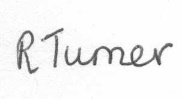 Rebecca Turner, Clerk to the CouncilAGENDA95/1819PRESENT & APOLOGIES FOR ABSENCE 96/1819DISCLOSURE OF PECUNIARY INTERESTS97/1819DISPENSATION REQUESTS98/1819PUBLIC PARTICIPATION SESSION - on matters on the agenda99/1819MINUTES To approve and sign the minutes dated 30TH October 2018To approve and sign the minutes dated 27th November 2018100/1819PLANNING APPLICATIONS FOR COMMENT18/05045/FUL - Maits Rest , Orchard Lane, Hanwood, Shrewsbury, SY5 8LEProposal:  Erection of a single storey extension with associated raised patio18/05388/FUL - Proposed Poultry Unit North Of Cruckmeole Farm, Cruckmeole, Shrewsbury, ShropshireProposal:  Erection of a free range egg production unit for 16,000 birds including silos and all associated works (re-submission)101/1819PARISH MATTERS – To considerWar memorial display board location102/1819CARADOC PLAY AREA – RoSPA and MAINTENANCE MATTERSRoSPA report – to agree repairs needed 103/1819FINANCIAL MATTERS Q2 bank reconciliation and budget reportDraft budget 2019/20To approve payments including payments made between meetingsBanking – review of current arrangements 104/1819CORRESPONDENCE – to note and consider response Environmental Maintenance Grant 105/1819NEXT MEETINGDate and time-22nd January 2019, 7.30pm, St Thomas Community Room, HanwoodItems for agenda- to note requests